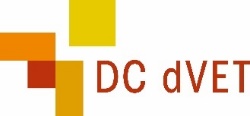 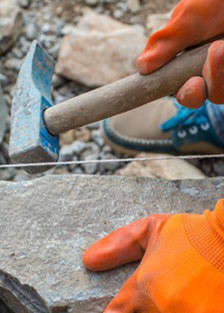 NEWLY PublishedTerminology of Dual VET in Development Cooperation - Policy Brief (EN) 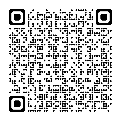 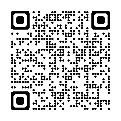 	 Dual VET in Development Cooperation – eLearning Course (EN)Dual Vocational Education and Training (VET)Dual VET in AT, CH, DE and LI - Comparative Study (EN, DE) 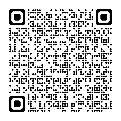 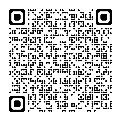  DC dVET Mutual Understanding & Principles (EN, DEDual VET as an Option in Development Cooperation - Expert Survey (EN, DE)  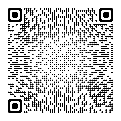 Engaging the Business Sector in Dual VETBusiness Sector Engagement - Working Tool for Policy Dialogue & Project Design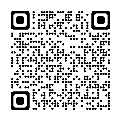 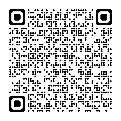 	 Study (EN, DE, FR, ES)                                                        Questionnaire (EN, FR, ES) Companies Engaging in Dual VET: Do Financial Incentives Matter? 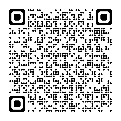 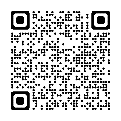  Discussion Note (EN, FR, ES) 				Newsletter (EN) Cost-Benefit Considerations for Companies Engaging in Dual VET (EN, DE) 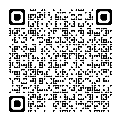 Specific Topics                New Technologies and Dual VET – Newsletter (EN)  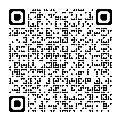 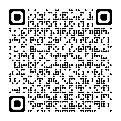 	 Formal and Informal VET in Sub-Saharan Africa (EN, FR)Gender and Social Inclusion in Dual VET: Coming soon / see webinarsWebinarsThe following webinars are documented on the DC dVET website (EN, DE):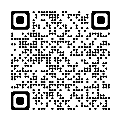 Companies Engaging in Dual VET: Do Financial Incentives Matter? Options, Pros and ConsFinancing of (Dual) VETCost-Benefit Analyses for Companies in (Dual) VETMatching VET with Labor Market Needs – How to Assess the Skills DemandDual VET in Development Cooperation – Key Elements and PrinciplesMicro-, Small- & Medium-Sized Enterprises and Dual VET in Sub-Saharan AfricaImplementing Dual Apprenticeships – Lessons from South AfricaBarCamp Gender and Inclusion in dual VET in Development CooperationGreen Transition & Jobs // Transition & Employ Verts – Ameliorer le climat pour égalité des genres aussiBarCamp Translating Gender & Social Inclusion Policy Objectives into Reality & Action